C O N F I D E N T I A LPERSONAL HISTORY STATEMENTFILE Nr_______INSTRUCTIONSANSWER ALL QUESTIONS COMPLETELY. IF THE QUESTION IS NOTAPPLICABLE, WRITE “NA” WRITE “UNKNOWN” ONLY IF YOU DO NOTKNOW THE ANSWER AND CAN NOT OBTAIN FROM PERSONALRECORDS. USE THE BLANK PAGES AT THE BACK OF THIS FORM FOREXTRA DETAILS OF THE ANSWER TO QUESTIONS FOR WHICH YOU DONOT HAVE SUFFICIENT SPACE.TYPE, PRINT OR WRITE CAREFULLY. ILLEGIBLE OR INCOMPLETEFORM WILL NOT RECEIVE CONSIDERATIONS.W A R N I N GTHE  CORRECTNESS  OF  ALL  STATEMENTS  OR  ENTRIESMADE HEREIN WILL BE INVESTIGATED.ANY DELIBERATE OMISSION OR DISTORTION OF MATERIALFACTS MAY GIVE SUFFICIENT CAUSE FOR DENIAL OF CLEARANCE.THE   STATEMENTS   MADE   HEREIN   ARE   CLASSIFIEDCONFIDENTIAL. REVELATION OR USE OTHER THAN THE AUTHORIZED PURPOSE IS PROHIBITED BY AFPR G 200-053.Page 1 of 8C O N F I D E N T I A LPERSONAL DATA:	Name:_______________________________________________________________(Last name)	(First name)	(Middle Initial)Rank:_________AFPSN:_____________Br of Svc/AFOS:______________Present Assignment and designation:_______________________________________Job Title (If Civilian):____________________________________________________Present Home Address:  ________________________________________________(Include Street & District)Date of Birth:___________Place of Birth: _______________________Change in name (if by court action, give details):______________________________Nicknames:____________________AFP ID Nr:____________________TIN :____________________________________Religion:____________________Blood Type:_____________GSIS/SSS Nr:_________________Tel Nr/CP Nr:_____________________________PERSONAL CHARACTERISTICS:DESCRIPTION:Sex:__ _________Age:_____________Height:_____  (meter)Weight:__  _	__(Kgs)____ _______Built:(Heavy, Medium, Light)Complexion: (Dark, Fair, Light)____________Color of Eyes:________________Color of Hair: __________Scar or Mark & other distinguishing feature:_____________PHYSICAL CONDITION:Present state of health (Excellent, Good, Poor)_____________________Physical or Mental Defects: ____________________________________Recent Serious Illness: _______________________________________III.MARITAL STATUS:Civil Status:_____ ______________________________________________(Single, Married, Separated/Widow)Name of Spouse:__________________________________________Spouse Date of Birth:_______________________________________Spouse Place of Birth:______________________________________Occupation and Place of Employment______________________________Citizenship:	If	Naturalized,	give	date	and	place	wherenaturalized______________________________________________________Children: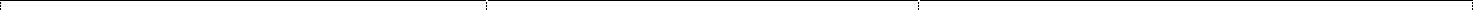 Name	Date of Birth	Address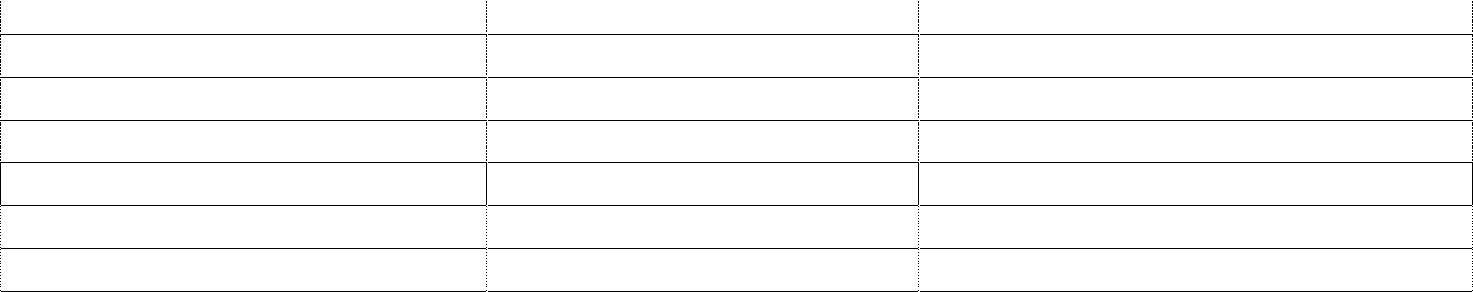 Page 2 of 8C O N F I D E N T I A LC O N F I D E N T I A LIV.	FAMILY HISTORY INFORMATION:Father:(Full name) Date & Place of Birth:Home Address:Occupation & Place of Employment:Citizenship:	If naturalized, give date and place where naturalized:Mother:	(Full name) Date & Place of Birth:Home Address:Occupation & Place of Employment:Citizenship: If naturalized, give date and place where naturalized:Brothers & Sisters: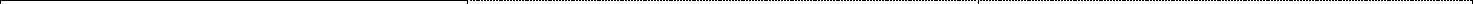 Name	Occupation	Home Address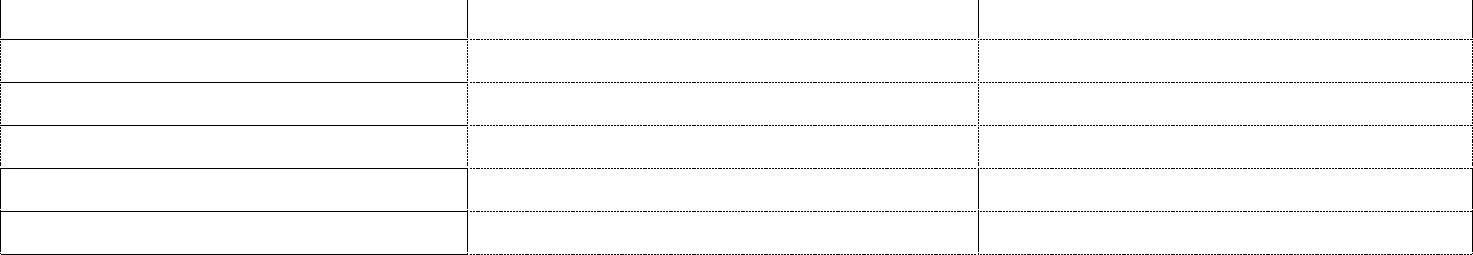 Step Parents or Guardian:(Full Name)Address:Date and Place of Birth:Occupation and Place of Employment:Father-in-Law: Address:Date and Place of Birth:Occupation and Place of employment:Mother-in-Law: Address:Date and Place of Birth:Occupation and Place of employment:Brothers and Sisters in Law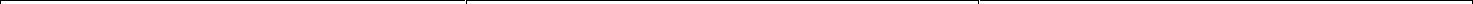 Name	Occupation	Home Address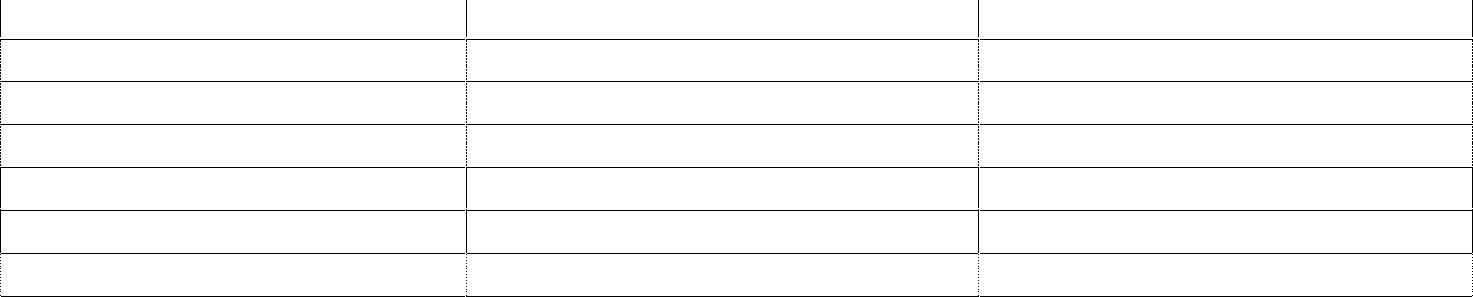 Page 3 of 8C O N F I D E N T I A LC O N F I D E N T I A LEDUCATION BACKGROUND:A.Elementary: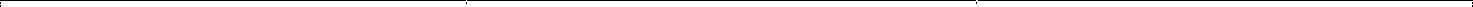 Name of School                   Location                  Date of Attendance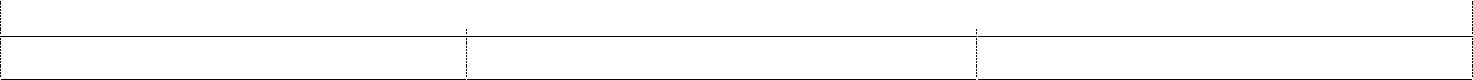 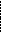 High School Secondary Level: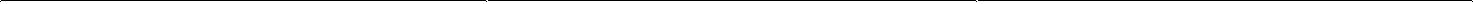 Name of School	Location	Date of Attendance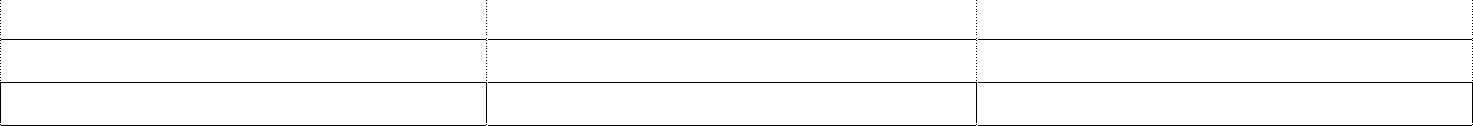 College/University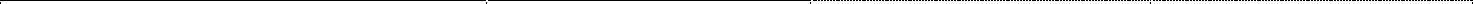 Name/Location of School	Date of	Course	Yr/GraduatedAttendance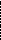 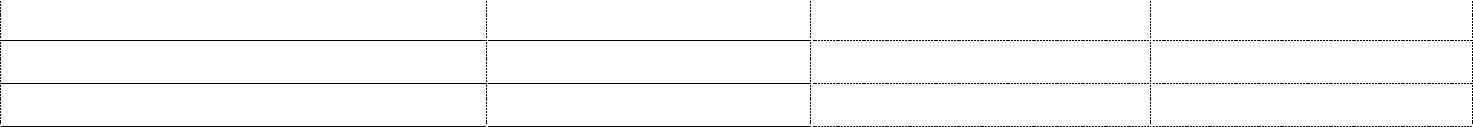 Post Graduate: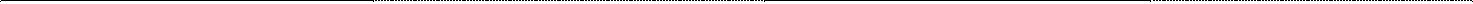 Name/Location of	Date of Attendance	Course	Yr/GraduatedSchool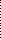 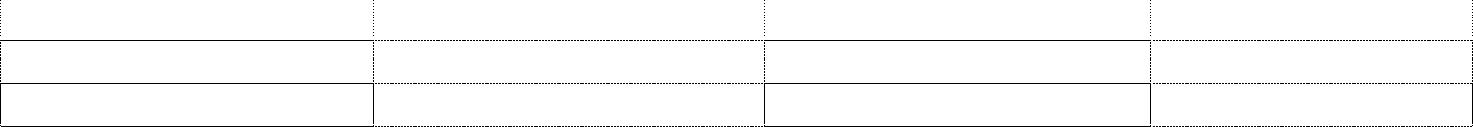 Other School Attended: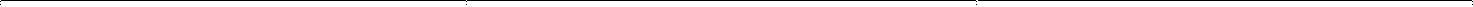 Name of School	Location	Date of Attendance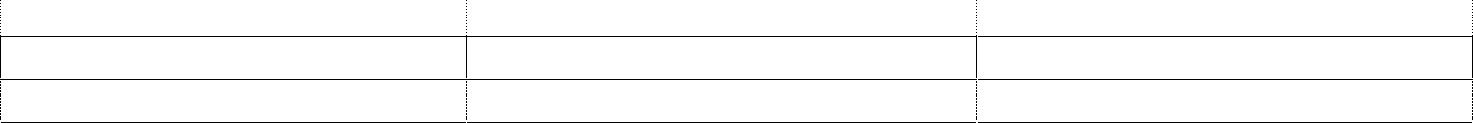 F.	Civil Service Eligibility, If any, or similar qualifications	acquired:VI.	MILITARY HISTORY:Date Entered Military Service (as Trainee or as Cadet):Date Enlisted:Date of Commission:Date of CAD:Have you ever been separated from the Military Service? If Yes, state nature of circumstances:Important Unit Assignment: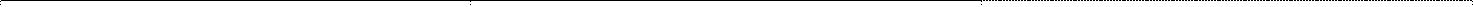 Designation	Inclusive Dates	Unit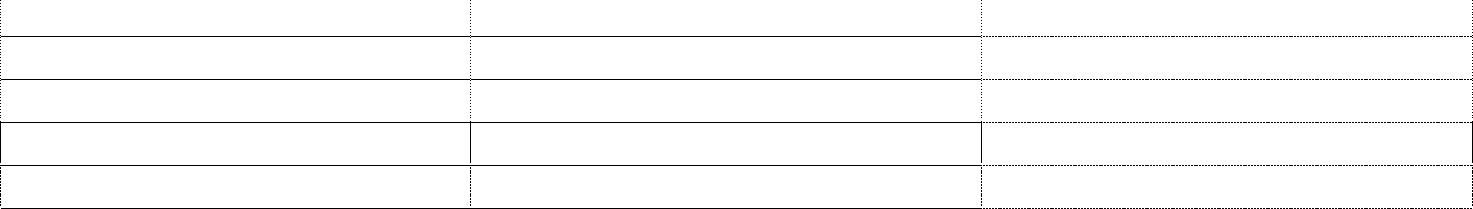 (Use Separate sheet for additional Information)Military Schools/Training attended/undergone: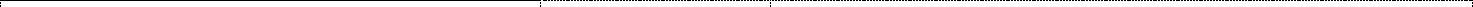 Name/Location of School	Inclusive	CourseDates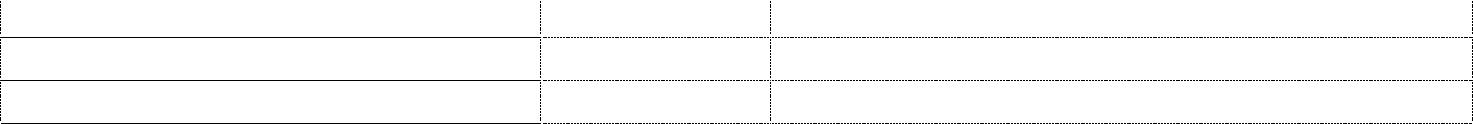 Page 4 of 8C O N F I D E N T I A LC O N F I D E N T I A L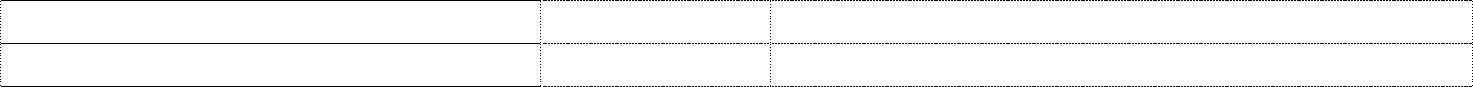 Awards, Commendations or Decorations received: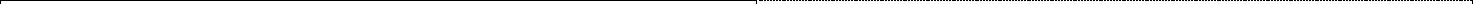 Awards/Decoration/Commendation	Authority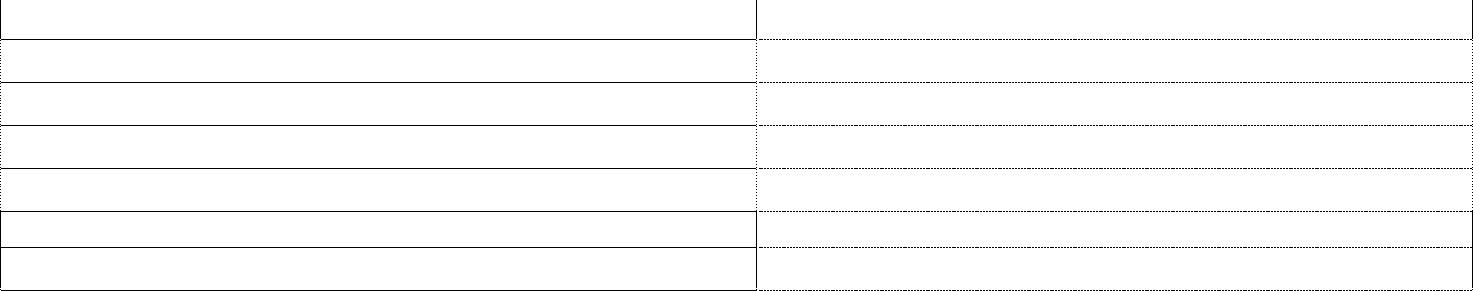 (Use separate sheet for additional information)VII.	PLACES OF RESIDENCE SINCE BIRTH: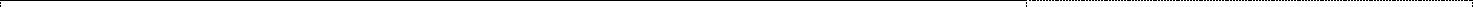 Complete Address	Inclusive Dates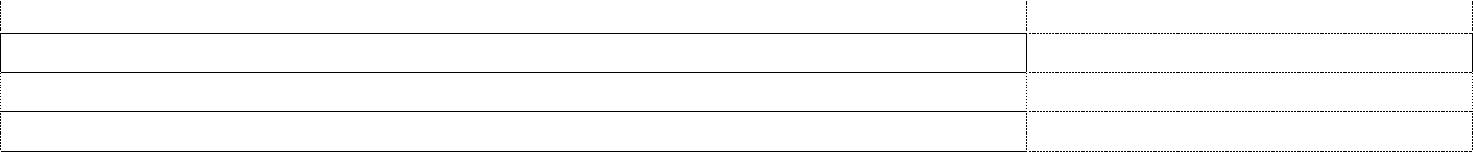 VIII.	EMPLOYMENT HISTORY (If civilian or prior to entry to mil service)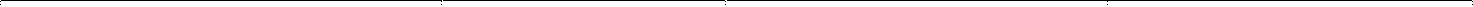 Name/Address of Employer	Position	Reason for Leaving	Inclusive Dates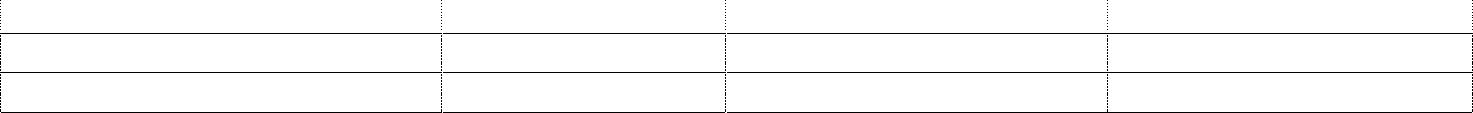 IX.	FOREIGN COUNTRIES VISITED: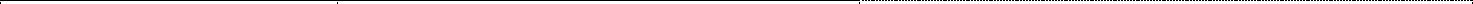 Date	Countries Visited	Purpose of Visit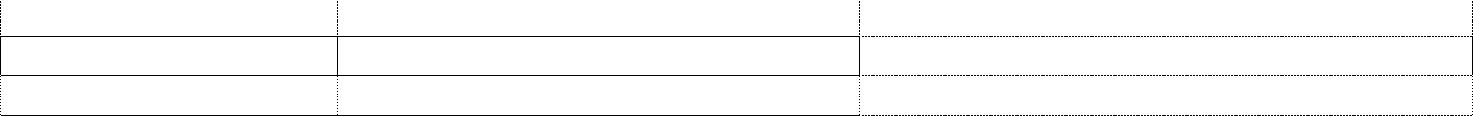 CREDIT REPUTATIONAre you entirely dependent on your salary? Yes ____ No ____If no, state other source of income: ________________________________________Name and address of banks or other credit institution with which you have accounts Loans: ___________________________________Have you filed a statement of your Assets and Liabilities with any government agency? Yes ___ No ___ If so what agency_________________________________________Have you filed your Income Tax Return?_________ Amount ______________Three (3) Credit References in the Philippines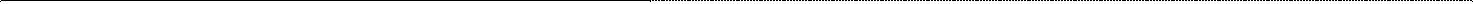 Name of Person	Complete Home Address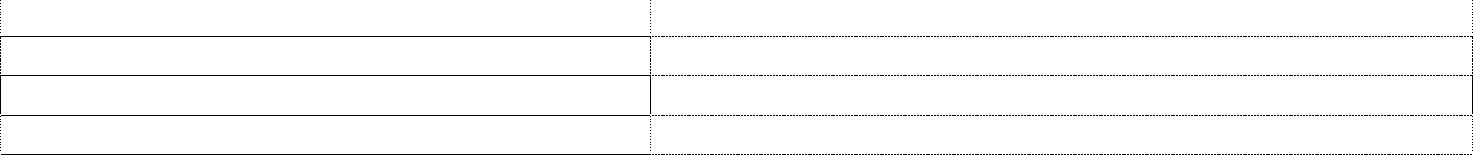 XI.	ARTICLES OF WAR, CRIMINAL AND CIVIL RECORDS:Have you ever been involved for any violation of Articles of War, Revised Penal Code (RPC), civil code and other ordinances? Yes ___ No ___ If yes, state name of court, nature of offense, nature of involvement and disposition of case:___________________________________________________________________Page 5 of 8C O N F I D E N T I A LC O N F I D E N T I A LHas any member of your family ever involved of any violation as stated in para A? Yes ____ No ____ If yes, state name of court, nature of offense, nature of involvement and disposition of case:__________________________________________________Have you ever been charge in any administrative case? Yes ___No___If so, explain __________________________________________________________Have you ever been arrested or detained pursuant to PD 1081 and its implementing orders (GO, PO, LOI)? Yes ____ No ____ If so, state name of court, nature of offense and place of detention __________________________________________________Do you drink intoxicating liquor/beer? Yes ___ No ___ If so, what extent?_____________________________________________________________________Do you use drugs or narcotics? Yes ___ No___ If so, specify and to what extent?___________________________________________________________________XII.	GENERAL REPUTATION:Give Five (5) character references (Known to three (3) years or longer who are not your relatives):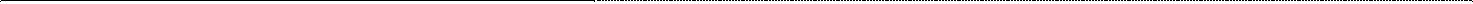 Full Name	Complete Home Address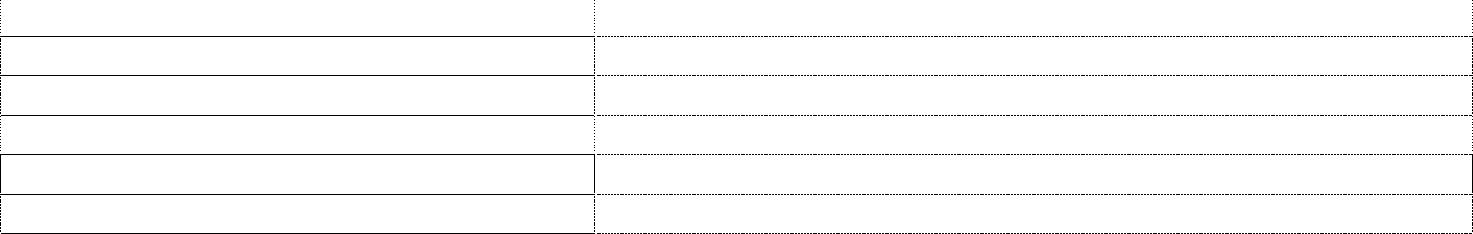 List down three (3) neighbors and your present residence: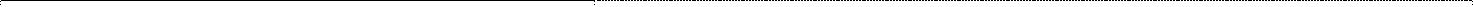 Full Name	Complete Home Address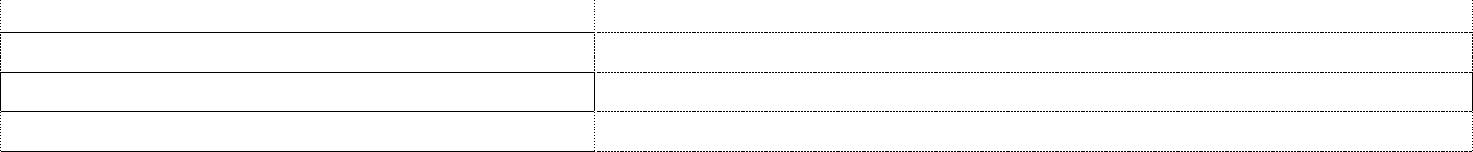 XIII.	ORGANIZATIONS:List of organization or Social groups which you have been a member of: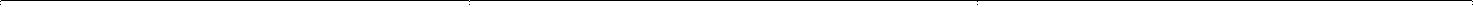 Name of Organization	Position Held	Date of Membership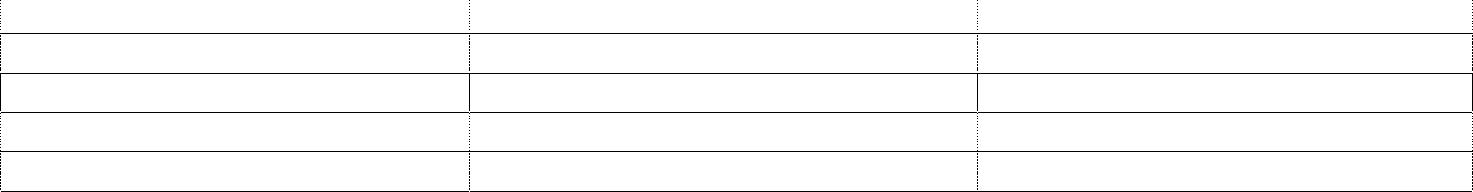 XIV.	MISCELLANEOUS:Hobbies, Sport and Past time:_____________________________Skills (such as driving, carpentry, shorthand typing, designing, etc)_________________________________________________________________________Language and dialect ( check and indicate ability as fluent, fair or poor):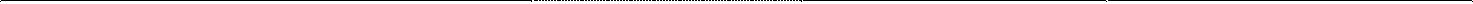 LANGUAGE OR DIALECT	SPEAK	READ	WRITE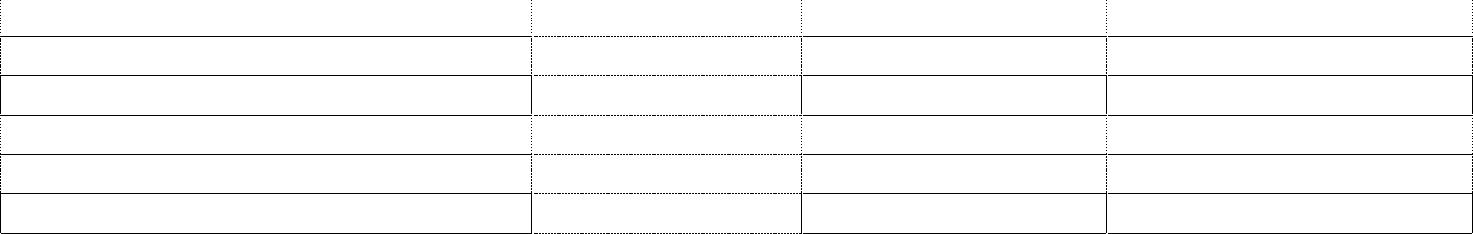 Page 6 of 8C O N F I D E N T I A LC O N F I D E N T I A LAre you willing to undergo periodic lie detection test? Yes________No______Copy exactly the following paragraph in your own hand writing:As Luis Repaso II of 105th Xavier Ave, guzzled his way through three bottles of brandy. Josephine Z Quanzing, a partner in law firm of San Diego and Ballesteros located at 2879 Valley Forge St, Quezon City turned to Richard Ting, a Chinese food expert from Q.W. Kwantung Company, Ltd., 346 HadjiJairulaHussin Blvd., and said. “I can’t speak for my government but I’m quite sure your country and mine get together for closer understanding”.__________________________________________________________________________________________________________________________________________________________________________________________________________________________________________________________________________________________________________________________________________________________________________________________________________________________________________________________________________________________________________________________________________________________________________________________________________________________________________________________________________________________I CERTIFY that the foregoing answers are true and correct to the best of my knowledge and belief and I agree that any misstated or omission as to a material fact will constitute ground for immediate denial of my application for clearance.Signed at___________________________Date___________________________________________________________(Signature of Applicant)WITNESSES:_____________________________________________________________________LATEST 2x2RIGHT THUMBMARK	PICTURE(PASSPORT SIZE)SUBSCRIBED AND SWORN to before me this _________day of ___________2018__ at_____________________________________________________________________________Philippines, affiant exhibiting to me his/her Residence Certificate Nr _______________________Issued on _______________2018 at _______________________________________________						LTC  MARVIN G DELOS SANTOS (INF) PA(Administering Officer/Notary Public)Chief, RAD, APMC(Rank/Designation)Page 7 of 8SKETCH OF THE IMMEDIATE VICINITY OF RESIDENCEC O N F I D E N T I A LC O N F I D E N T I A L(Indicate Prominent Points/References)Attachments:EP: (a)DLO, PA Clearance(b)Updated SOICivilian Applicant:All local ClearancesPage 8 of 8C O N F I D E N T I A L